Stage long - Sous direction de la communication / Pôle numérique à Paris (France)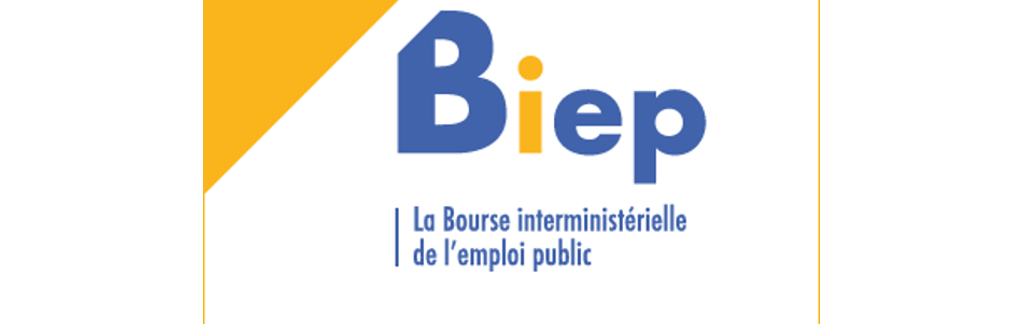 Informations généralesOrganisme de rattachement : Stages MEAERéférence de l'offre : 2017-102345Localisation : Europe, France, Ile-de-France, Paris (75)Date de fin de publication : 16/01/2018Description du posteCatégorie : Stage niveau master ou plusStatut du poste : Vacant Nature du poste recherché : StageIntitulé du poste : Stage long - Sous-direction de la communication / Pôle numérique à Paris (France)Descriptif du posteStage du 15/02/2018 au 15/08/2018. 
Possibilité de temps partiel : 4 jours de présence par semaine minimum. 

Descriptif du stage, activités confiées au stagiaire : 
Le rédacteur web du site France Diplomatie en arabe a pour fonction, sous la responsabilité du chef de la cellule, et du 
responsable du pôle Web, d'assurer l'animation éditoriale de la version arabe de France Diplomatie. Il anime également 
les réseaux sociaux en arabe et participe le cas échéant à la veille sur les réseaux sociaux en arabe. 
- Mettre en œuvre la politique éditoriale adoptée 
- Sélectionner, en liaison avec sa hiérarchie, les contenus à diffuser 
- Susciter et proposer des contenus adaptés aux besoins des internautes 
- Organiser et mettre en ligne des contenus en arabe sur le site Internet 
- Animer les réseaux sociaux en arabe 
- Participer à la veille sur les réseaux sociaux en arabe 
- Relire et corriger si nécessaire des documents déjà rédigés afin de les rendre conformes à la charte éditoriale du site 
- Communiquer sur les contenus mis en ligne 
- Suivre le circuit de l'information destinée à être publiée sur le site Internet 
- Suivre les traductions en relation avec les prestataires Conditions particulières d'exerciceStage gratifié. 
Remboursement partiel des frais de transport et accès au restaurant administratif au tarif le plus bas.  Description du profil recherchéRemarques cursus / filière : Une licence en arabe littéral serait un plus. 
Compétence technique nécessaire : réseaux sociaux. 
Langues nécessaires : Français (niveau C1) et Arabe (niveau C1). 
Remarque éventuelle sur les langues : Arabe littéral. Ouvert aux contractuels : NonEmploi ouvert aux militaires : NonInformations complémentairesInformations complémentairesATTENTION : SEULES LES CANDIDATURES COMPLÈTES SERONT EXAMINÉES !Assurez-vous d'avoir tous les éléments en votre possession avant de cliquer sur "je postule à cette offre" :1/ Téléchargez le formulaire présent sur l'offre ci-dessous2/ Complétez le formulaire puis transmettez le à votre établissement par courriel3/ Votre établissement valide votre formulaire et vous le retourne par courriel4/Chargez le formulaire dans votre espace personnel BIEP, sous l'onglet "autres pièces jointes".5/Chargez dans votre espace personnel BIEP un CV dans l'onglet "CV" et une LM spécifiquement rédigée pour l'offre sous l'onglet "Lettres de motivation".6/ Cliquez sur « Je postule à cette offre » et sélectionnez parmi vos pièces jointes votre CV et votre LM.7/ IL EST ENSUITE IMPÉRATIF DE NE PAS MODIFIER OU SUPPRIMER, DANS VOTRE ESPACE PERSONNEL, LES PIÈCES JOINTES QUE VOUS AVEZ UTILISÉES POUR CETTE OFFRE JUSQU'À RÉCEPTION DU COURRIEL DE SÉLECTION OU DE NON SÉLECTION.LOCALISATION DU POSTELocalisation du poste : Europe, France, Ile-de-France, Paris (75)Niveau d'études min. requis : Niveaux II et I : diplômes de second ou troisième cycle universitaire (licence, maîtrise, master, DEPoste à pourvoir le : 15/02/2018PIÈCES JOINTESDocument : Document joint 1Je postule à cette offreSource : FRANCE ALUMNI Maroc                                  lien : https://www.francealumni.fr/fr/poste/maroc